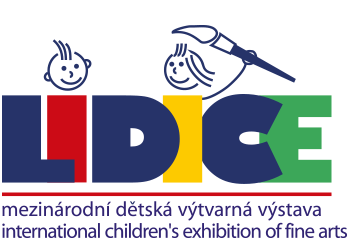 CONVITE PARA A 50. EDIÇÃO DO CONCURSO INFANTIL DE ARTES PLÁSTICAS LIDICE 2022TemaO tema principal da edição de 2022 - MUSEU Graças aos museus, podemos conhecer a diversidade do mundo e a nossa história comum.Deixe-se inspirar por:coleções  que são profissionalmente estudadas, preservadas e expostas nos museus. Nestes, podemos encontrar de tudo, desde minerais a esqueletos de dinossauros e invenções técnicas. Além disso, nos museus podemos conhecer o patrimônio cultural imaterial. As galerias com obras famosas de arte também são consideradas museus.Os museus costumam ser edifícios bonitos. Porém, às vezes, não precisam estar sob um telhado. Pelo mundo inteiro há museus ao ar livre - na natureza -, mostrando às pessoas os costumes dos seus ancestrais e  ajudando-as a entender a beleza da paisagem em que cresceram. Aos museus pertencem também os jardins botânicos e zoológicos.O museu é um organismo vivo com estrutura própria. Muitas pessoas estão envolvidas no seu funcionamento: cientistas, guardas noturnos, arquivistas ou visitantes.Se não houver um museu no seu bairro, talvez tenha as suas próprias coleções de tesouros em casa.Qual seria o museu dos seus sonhos?O que gostaria de mostrar às futuras gerações ou às pessoas do outro lado do mundo?O que aconteceria se os objetos expostos ganhassem vida?Como seria o museu da sua vida ou da sua família?https://www.mdvv-lidice.cz/en/invitation/Tipos de técnicas artísticaspintura, desenhoimpressotécnica mistafotografiaobjetos artísticos (cerâmica, metal, madeira, vidro, têxtil, papel)filmes/animaçãoRequisitos exigidosPoderão participar crianças com a idade de 4 a 16 anos. Não existe restrição etária para participantes com deficiência. Neste caso, junto à idade, escreva a palavra “deficiência” e tipo de deficiência.Tamanho máximo da obra 2D: 70×50 cm.Tamanho máximo da obra 3D: 100×70×40 cm, peso máximo: 10 kgSerão aceitas no máximo duas obras por cada autor feitas na mesma técnica. No entanto, um artista poderá enviar mais obras em técnicas diferentes. É permitido uma obra ter mais de um autor.Fotografias: serão aceitas apenas as fotografias enviadas em papel de boa qualidade.Filmes/animação – a duração máxima não poderá ultrapassar 3 minutos.Se for inserida uma música/som, coloque o nome da música e seu autor, ou se fizer referência a alguma obra, idem.As obras coloridas ou monocromáticas, como a técnica de pastel, além do fixador, devem estar devidamente protegidas para não sujar as demais.Apenas os originais serão aceitos. Cópias, cópias de Xerox ou cópias electrónicas não serão aceitas para avaliação.Serão aceitas somente as obras etiquetadas no verso.Solicita-se que os professores efetuem uma pré-seleção dos trabalhos para que se criem melhores coleções possíveis.Os organizadores se reservam o direito de usar as obras para outras exposições não comerciais e eventos de caridade e impressas em caráter de divulgação.As obras não serão devolvidas.Registro e identificação das obrasPreencher corretamente o formulário de inscrição e a etiqueta no verso da obra: legível em letra de forma (preferência do PC),  idioma Inglês para o nome da obra e técnica; caso a obra contenha alguma informação escrita, favor transcrever para o idioma inglês. Dados ILEGÍVEIS e INCOMPLETOS serão DESCLASSIFICADOS.https://www.mdvv-lidice.cz/en/invitation/. Preencher o formulário de inscrição. - IDIOMA: INGLÊS . Identificação das obras de arte no verso: cerâmica e outros objetos de metal, identificar diretamente na obra, exceto filmes e animação: para esta opção de arte, favor verificar as informações no item FILMES.NOME da CRIANÇA: (1º. Nome, 2º, sobrenome)IDADE, ANO de NASCIMENTO, SEXOTÍTULO do TRABALHO:TÉCNICA do TRABALHO:NOME e ENDEREÇO EXATO da ESCOLA ou Organização: rua, cidade, estado, código postal, com o email do professor, email do colégio – para envio das informações de avaliação posteriores. Para informações sobre o resultado da exposição consulte o site da escola ou por e.mail do professor/organização responsável pelo envio de seu trabalho.INSCRIÇÃO INDIVIDUAL : participantes sem mencionar o nome da escola, utilizar o mesmo roteiro: nome, idade, ano de nascimento, nome do pai/mãe/responsável, endereço residencial, telefone, e.mail do pai/mãe ou e.mail de contato. Para conferir os resultados mantenha o e.mail do responsável pelo envio do seu trabalho.A ficha preenchida, acompanhada com a lista de participantes, terá que ser enviada junto com as obras para o endereço: 50th International Children’s Exhibition of Fine Arts Lidice 2022The Lidice Memorial, Lidice GalleryTokajická 152273 54 LidiceCzech RepublicO Consulado Geral da República Tcheca disponibiliza-se para enviar os trabalhos de forma a eliminar gastos de envio para as escolas. Neste caso, os trabalhos deverão ser entregues ao Consulado até ao dia 11 de janeiro de 2022FILMES/ ANIMAÇÃO - ETIQUETAS/ROTULAGEMNo máximo 2 (dois) filmes por autor em 3 (três) minutos de duração.Filmes como uma obra de arte criada pelo aluno, com a orientação do professor ou ajuda direta de um professor, bem como em colaboração entre um grupo e demais alunos. As mesmas regras para a inscrição de outras modalidades, se aplicam ao filme preenchendo todos os requisitos exigidos, incluindo cada membro do grupo que colaborou: nome – prazo de entrega – Tema do ano, etc.TÉCNICAS DE CINEMAFilme animado, técnica de shop motion desenho animado, animação plana de objetos, animação de bonecos etc. técnica de computação – animação 2D e 3D.Documentário, filmes de longa metragem, imagens experimentais, vídeo clipes, outros trabalhos audiovisuais – por exemplo: combinados com os elementos predominantes de animação, videoarte, colagem de vídeos, etc.PARÂMETROS do FILME TÉCNICO. Container: MP4 ou MOV. Formato- MPEG-4 H264. Resolução: FullHD1080p  (1920 X 1080) ou HDready – 720p (1280 x 720). Taxa de bits de audio: 128 Kbps. Metragem máxima: 3 minutos. Produzir uma breve introdução (5 seg.) na caixa preta contendo: o nome do autor, escola ou logotípo da escola.. No caso de diálogos ou campos de texto existentes, o filme deverá ser legendado no idioma inglês. Regra estabelecida a todos os países participantes, inclusive às escolas tchecas e eslovacas.. O filme deve conter uma faixa de áudio com direitos autorais.PROCEDIMENTOS1 - Crie um filme de acordo com as especificações. 2 – Salve esta versão no seu canal de Youtube (caso não tenha crie um).3 – Envie o post (mesmo em qualidade ligeiramente reduzida) para o seu canal no Youtube com os seguintes dados: nome, idade, título do filme, nome e endereço da escola, professor (em caso de assistência direta do professor) e um breve relato (descrição do filme).4 – Inscrição do FILME para o concurso: usar o formulário de inscrição para Film/Animation e envie para: children@lidice-memorial.czIMPORTANTE: incluir na linha ASSUNTO: “FILM REGISTRATION+48.ICEFA LIDICE 2020” e o nome da escola ou individual.Observação: sem a palavra ‘FILM” no ASSUNTO o registro não estará completo. No formulário de inscrição inclua um link do filme no Youtube. === NÃO O ENVIE PELO CORREIO ===A V I S O – se o FILME NÃO cumprir as regras e requisitos acima, o trabalho será excluído do concurso. As inscrições só serão aceitas através do FORMULÁRIO DE INSCRIÇÃO on-line com um link para o canal do Youtube – contribuições enviadas  por outros meios (DVD, USB, etc) NÃO serão aceitas.Prazos da inscrição e atividades em Lidice na República Tcheca11/2/2022  - Prazo da inscrição e a última data possível do carimbo postal da remessa de Obras de Arte enviadas a Lidice. Março/2022 – Reunião Internacional do Juri (2 rodadas)Maio/2022 -  Início da publicação dos resultados do concurso através do site www.mdvv-lidie.cz2/6/2022 – Cerimônia de abertura  da Exposição  na Galeria de Lídice.Junho a janeiro de 2022 – Exposição das obras premiadas na Galeria de Lídice.Junho/2022 – envio de prêmios, catálogos e convites para as escolas pariticiparem do concurso para o próximo ano 2023 e para as crianças da República Tcheca e Eslovênia.Após a exposição, serão criados conjuntos menores de obras premiadas, para serem exibidas em outros locais da República Tcheca e no exterior.PrêmiosPrêmio do Juri para o exteriorPrêmio do Juri para a República TchecaLidice Rose Medal – IndividualMedalha para a escola pela coleção de trabalhosMedalha pelo trabalho coletivo das criançasMenções Honrosas.Durante o mês de fevereiro a março é organizada uma exposição especial e você pode assistir ao acompanhar o recebimento do seu trabalho em Lídice, Cz através do site: www.mdvv-lidice.czEndereço para remessa dos trabalhosDireto para Lidice na República Tcheca50th International Children’s Exhibition of Fine Arts Lidice 2022The Lidice Memorial, Lidice GalleryTokajická 152273 54 LidiceCzech RepublicouAtravés do Consulado50. Exposição Internacional Infantil de Belas-Artes Lidice 2022A/C Consulado Geral da Rep. Tcheca em São PauloAvenida Morumbi, 635 – Jardim GuedalaCEP 05607-000 São Paulo – S.PauloContatos em São Paulo:Coordenadora: Maria Luiza Malina -  e.mail: luiza_camargo@hotmail.com(11) 9.7501-2293 ou (11) 3672-1480Věra Matysíková,   –  e.mail: vera_matysikova@mzv.czConsulado – e.mail: saopaulo@embassy.mzv.cz